Risk Adjudication and Connection Approval Cybersecurity Hygiene Analysis (CHA)(ORGANIZATION)SIPRNet CCSD(s): CCSD – (ATC Duration: MM/YYYY| Expires: MM/YYYY)CCSD – (ATC Duration: MM/YYYY| Expires: MM/YYYY)NIPRNet CCSD(s):  CCSD – (ATC Duration: MM/YYYY| Expires: MM/YYYY)CCSD – (ATC Duration: MM/YYYY| Expires: MM/YYYY)Classified By: Your Name, (CTR/ CIV), (Organization)Derived From: DISA Security Classification GuideDated: DD MONTH YYYYDeclassify: DD MONTH YYYYReport Date: DD MONTH YYYY ENCLAVE OWNER POC(s):Name: (POC Full Name)Organization:  (Organization Name)Mail to: SIPR Email AddressCom: (XXX) XXX-XXXXDSN: (XXX) XXX-XXXXName: (POC Full Name)Organization:  (Organization Name)Mail to: SIPR Email AddressCom: (XXX) XXX-XXXXDSN: (XXX) XXX-XXXXExecutive Summary(U/S/SNF) The DISA Risk Adjudication and Connection Division (RE4), Compliance Monitoring Team (CMT) conducted a Cybersecurity Hygiene Analysis (CHA) for SIPRNet circuit CCSD: CCSD covering the period of DDMONTHYYYY to DDMONTHYYYY. Analysis of the information from this examination is included in this report. Overall our assessment concluded the following:(U/S/SNF) SIPRNet circuit(s) CCSD is (not) compliant in security requirements for connection to the Defense Information Systems Network (DISN).(U/S/SNF) NIPRNet circuit(s) CCSD is (not) compliant in security requirements for connection to the Defense Information Systems Network (DISN).(U/S/SNF) (U/S/SNF) A summary of general findings for each area can be found in section 2 of this document and a comprehensive of each finding is detailed in section 3.(U/S/SNF) Conclusion: RE41 Compliance Monitoring Team upon analysis of the findings and risk is giving an overall assessment:NIPRNet CCSD(s): CCSD of Compliant/Non-Compliant for the following reasons:1.  Signs of banned data service usage across the DISN1.2. Potential use of legacy operating systems.3.  Misconfigured perimeter device4. Incorrect/Incomplete information in a system of record (SoR)SIPRNet CCSD(s): CCSD of Compliant/Non-Compliant for the following reasons: 1.  Signs of banned data service usage across the DISN1.2. Potential use of legacy operating systems.3.  Misconfigured perimeter device4. Incorrect/Incomplete information in a system of record (SoR)General Findings (U) In evaluation of NIPRNet circuit(s) CCSD and SIPRNet circuit(s) CCSD analyst found that the network circuit (does not) meet(s) minimum security requirements2 for the following areas:Metrics of Cyber Hygiene Assessment 	Total number of IP Ranges Targeted: XXXXX	Total number of Assets Analyzed: XXXXXXXXXXXNIPRNet Active Perimeter Defense Check: (Compliant, Non-Compliant, TBD, Not Applicable)Option 1 (U/S/SNF) NESSUS\ACAS Perimeter Defense scan has not been conducted. Option 2 (U/S/SNF) SE41 using NESSUS\ACAS Perimeter Defense scan was (not) able to penetrate boundary security protection for NIPRNet circuit CCSD.Vulnerability Compliance Check: (Compliant, Non-Compliant, TBD, Not Applicable)Option 1 (U/S/SNF) NESSUS\ACAS Vulnerability Compliance scan has not been conducted. Option 2 (U/S/SNF) SE41 using NESSUS\ACAS Vulnerability Compliance scanning techniques has found (no, low, moderate, high) vulnerabilities while conducting this scan for NIPRNet circuit CCSDSIPRNet Active Perimeter Defense Check: (Compliant, Non-Compliant, TBD, Not Applicable)Option 1 (U/S/SNF) NESSUS\ACAS Perimeter Defense scan has not been conducted. Option 2 (U/S/SNF) SE41 using NESSUS\ACAS Perimeter Defense scan test was (not) able to penetrate boundary security protection for SIPRNet circuit CCSD.Vulnerability Compliance Check: (Compliant, Non-Compliant, TBD, Not Applicable)Option 1 (U/S/SNF) NESSUS\ACAS Vulnerability Compliance scan has not been conducted.Option 2 (U/S/SNF) SE41 using NESSUS\ACAS Vulnerability Compliance scanning techniques has found (no, low, moderate, high) vulnerabilities while conducting this scan for SIPRNet circuit CCSDSystems of Record Check: (Compliant, Non-Compliant, TBD, Not Applicable)SGS/GIAP Registration Check: (Compliant, Non-Compliant, TBD, Not Applicable)(U/S/SNF) SGS/GIAP SIPRNet circuit: CCSD registration is (not) compliant.SNAP Registration Check: (Compliant, Non-Compliant, TBD, Not Applicable)(U/S/SNF) SNAP NIPRNet circuit: CCSD registration is (not) compliant.NIPRNet Data Service: (Compliant, Non-Compliant, TBD, Not Applicable)(U/S/SNF) Using data mining of available passive sensor data, CMT found (no) banned data services were identified as potentially being in use by systems within NIPRNet circuits CCSD based on mission system IP Space.SIPRNet Data Service: (Compliant, Non-Compliant, TBD, Not Applicable)(U/S/SNF) Using data mining of available passive sensor data, CMT found (no) banned data services were identified as potentially being in use by systems within SIPRNet circuits CCSD based on mission system IP Space.CDS Advertising: (Compliant, Non-Compliant, TBD, Not Applicable)(U/S/SNF) There is no CDS associated for this enclave(U/S/SNF) The CDS associated for this enclave has a CDSA of DDMONTHYYYY and complies with the CDS regulations(U/S/SNF) The CDS associated for this enclave has a CDSA of DDMONTHYYYY and is Non-Compliant because of (expired CDSA and or misconfigured guards).NIPRNet OS AnalysisOperating Systems Vulnerabilities: (Compliant, Non-Compliant, TBD, Not Applicable)(U/S/SNF) OS fingerprinting was unable to find legacy Operating Systems (OS). SIPRNet OS AnalysisOperating Systems Vulnerabilities: (Compliant, Non-Compliant, TBD, Not Applicable)(U/S/SNF) OS fingerprinting was unable to find legacy Operating Systems (OS). Detailed FindingsNIPRNet Active Perimeter Defense Check: (Compliant, Non-Compliant, TBD, Not Applicable)(U)The Perimeter Defense check has not yet been conducted on CCSD: CCSD. This section will be updated upon completion of the Perimeter Defense check (U/S/SNF) The Perimeter Defense Test for SIPRNet CCSD(s): CCSD was accomplished on DDMONTHYYYY. Nessus was unable to penetrate boundary protection, see (Attachment A Unannounced scan). Based on the results of a completed external scan, analysis has determined that the active scan tool did (not) penetrate the boundary security protections and this was not a boundary security device/ false positive.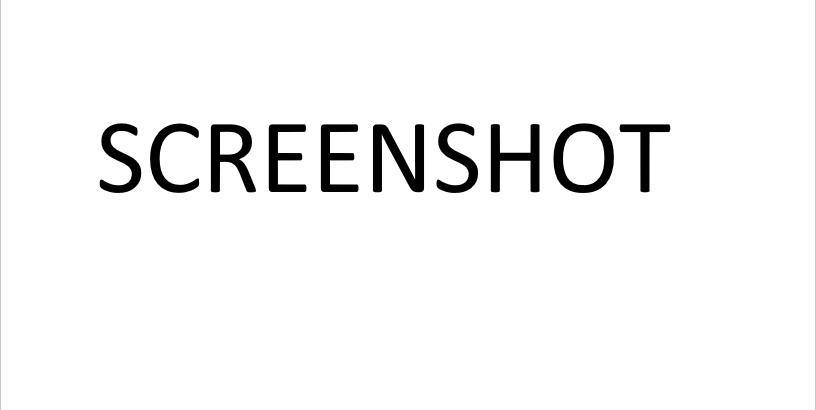 Screenshot 1Vulnerability Compliance Check: (Compliant, Non-Compliant, TBD, Not Applicable)	(U/S/SNF) YOUR NIPRNet DETAILED ANNOUNCED SCAN FINDINGSScreenshot 2SIPRNet Active Perimeter Defense Check: (Compliant, Non-Compliant, TBD, Not Applicable)(U/S/SNF) YOUR SIPRNet DETAILED UNANNOUNCED SCAN FINDINGSScreenshot 3Vulnerability Compliance Check: (Compliant, Non-Compliant, TBD, Not Applicable) (U/S/SNF) YOUR SIPRNet DETAILED ANNOUNCED SCAN FINDINGSScreenshot 4Systems of Record Check: (Compliant, Non-Compliant, TBD, Not Applicable)SGS/GIAP Registration Check: (Compliant, Non-Compliant, TBD, Not Applicable)(U/S/SNF) YOUR DETAILED FINDINGSScreenshot 5SNAP Registration Check: (Compliant, Non-Compliant, TBD, Not Applicable)(U/S/SNF) YOUR DETAILED FINDINGSScreenshot 6NIPRNet Data Service: (Compliant, Non-Compliant, TBD, Not Applicable)(U/S/SNF) YOUR DETAILED FINDINGSNIPRNet Banned Data ServicesSIPRNet Data Service: (Compliant, Non-Compliant, TBD, Not Applicable)(U/S/SNF) YOUR DETAILED FINDINGSSIPRNet Banned Data ServicesCDS Advertising: (Compliant, Non-Compliant, TBD, Not Applicable)(U/S/SNF) YOUR DETAILED FINDINGSScreenshot 7Operating Systems Vulnerabilities: (Compliant, Non-Compliant, TBD, Not Applicable)(U/S/SNF) YOUR DETAILED FINDINGS IN A CHART FORMATLegacy Operating SystemsOverall Risk Assessment(U/S/SNF) Conclusions: To be filled out by AnalystAddendum AttachmentsAttachment A – NIPRNet Perimeter Defense Test Security Center ReportAttachment B – NIPRNet Vulnerability Compliancy Check Security Center ReportAttachment C – SIPRNet Perimeter Defense Test Security Center ReportAttachment D – SIPRNet Vulnerability Compliancy Check Security Center ReportAttachment E – NIPRNet Data Service Net FlowAttachment F – SIPRNet Data Service Net FlowAttachment G – SIPRNet CDS Advertising Net FlowAttachment H – SIPRNet REL Advertising Net FlowAttachment I – NIPRNet OS Fingerprint SummaryAttachment J – SIPRNet OS Fingerprint SummaryFigure 2. Sample CHA ReportContact InformationContact the Compliance Monitoring Team below with questions on CHA.(301) 225-2902DSN 312-375-2902disa.meade.ns.mbx.caoscans@mail.mil (NIPR) disa.meade.ns.mbx.caoscans@mail.smil.mil (SIPR)Source IPDestination IPSource PortDestination PortProtocol# of PacketsBytesXXX.XXX.XXX.XXXXXX.XXX.XXX.XXX1-655361-65536XXXXXXXXXXXSource IPDestination IPSource PortDestination PortProtocol# of PacketsBytes111.222.55.333201.99.1.1354894967386111.222.55.655999.99.9.81273051463180Legacy Operating SystemLast SeenSunset Date Of Operating SystemLinux 2.4 July 2016Linux 2.6July 2016February 2016